МДОУ «Детский сад №17 комбинированного вида» г.Луга Ленинградская областьКонспектНОД с использованием опытно-экспериментальной деятельности «Дерево и его свойства»в средней подгруппе группы оздоровительной направленности «Домовята»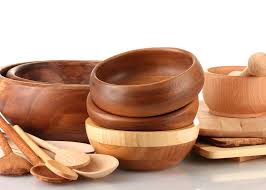 Разработала и провела:Савина Е.В. – воспитатель группы оздоровительной направленностиКонспект занятия по экспериментированию «Дерево и его свойства» в средней подгруппе группы «Домовята» Задачи:Образовательные:- учить определять свойства дерева на основе простейших опытов.- учить находить в окружающей обстановке деревянные предметы.- формировать первичные представления о безопасном поведении в быту.- обогащать активный словарь детей словами: деревянный, гладкий, шершавый, стеклянный, годичные кольца, спил; - способствовать развитию связной речи.Развивающие:– развивать внимание, мыслительную активность, умение делать несложные выводы, Воспитательные:- воспитывать отзывчивость, доброжелательное отношение.Раздаточный материал:деревянные спилы, ложки (по количеству детей), ёмкости с водой, стеклянный и деревянный стаканы, деревянные предметы, камни по количеству детей для сравнения по весу, карточки для фиксирования результатов опытов.Демонстрационный материал: презентация.Методические приемы: сюрпризный момент, дидактическая игра «Деревянные предметы», обследование предметов, простейшие опыты, подведение итогов.Ход занятия:На слайде появляется Домовенок с листочком, он хочет загадать детям загадку.Его весной и летомМы видели одетым,А осенью с бедняжкиУпали все рубашки.(дерево – изображение дерева появляется на слайде)Воспитатель: А если предмет сделан из дерева, то какой он? (Деревянный).Посмотрите вокруг, какие предметы в нашей группе сделаны из дерева? Дидактическая игра на развитие внимания "Найди предметы из дерева". (Предполагаемые ответы  детей: шкаф, стол, стул, полка, кубики, матрешки, пирамидки. Воспитатель обобщает ответы детей: «Все эти предметы – деревянные.»)А вот эту коробку сегодня кто-то принес в нашу группу, наверное, опять Домовенок. А вот и записка «Ребята, выберите из коробки все предметы, сделанные из дерева».Дидактическое упражнение «Выбери все деревянные игрушки» (матрешки, кубики, кирпичики, шарики, пирамидки, столбики, стаканчики, ложки).-Ребята, а вы хотите узнать по-больше о дереве, какими свойствами оно обладает? Предлагаю вам провести опыты с деревом? Каждый опыт мы с вами зарисуем на карточку, чтобы не забыть, какими полезными свойствами дерево обладает. Давайте разделимся на пары (с помощью разрезных картинок – деревьев).

Опыт№1.
-Как вы думаете, дерево тонет в воде? Давайте проверим: опустим деревянный  кубик в тазик с водой. Почему не утонул деревянный кубик?
Вывод:  дерево в воде не тонет. (Дети в квадрате рисуют стрелку вверх).
Опыт №2-Ребята, а дерево теплое или холодное? Как узнать? Перед вами на  столах лежат 2 ложки. Приложите деревянную ложку к одной щеке, а металлическую - к другой. Что вы почувствовали, от какой ложки холодней?
Вывод:  дерево удерживает тепло и не пропускает холод, поэтому из него строят теплые деревянные дома. (Дети отмечают красный квадрат галочкой).Опыт №3- Попробуем кубик сломать, уронить. Скажите, он бьется или нет.Вывод: деревянный кубик не бьется.Опыт №4- А теперь давайте узнаем, дерево тяжелое или нет? Сравним его с камнем, в одну руку возьмите деревянный кубик, а в другую камень, что легче?Вывод: деревянный кубик легче.Воспитатель по ходу контролирует выполнение детьми опытов и фиксирование результатов в карточках.Физкультминутка про деревьяВыросли деревья в поле.
Хорошо расти на воле! (Потягивания – руки в стороны)
Каждое старается,
К небу, к солнцу тянется. (Потягивания руки вверх)
Вот подул веселый ветер,
Закачались тут же ветки, (Дети машут руками)
Даже толстые стволы
Наклонились до земли. (Наклоны вперед)
Вправо-влево, взад-вперед –
Так деревья ветер гнет. (Наклоны вправо-влево, вперед-назад)
Он их вертит, он их крутит.
Да когда же отдых будет? (Вращение туловищем)
Ветер стих. Взошла луна.
Наступила тишина. (Дети садятся за столы)Опыт №5- Ребята, а из чего сделаны спички?Правильно, из дерева. А почему спички нельзя брать детям? (можно обжечься, может быть пожар и т.д.) Вывод: дерево горит.Опыт №6- Посмотрите, у меня 2 стакана (какие) – деревянный и стеклянный. Сейчас я положу в них шарики. Скажите, в стеклянном стакане виден шарик? (виден)А в деревянном стакане? (Нет) Значит, дерево какое?Вывод: дерево не прозрачное.- Соня, сколько тебе лет? А тебе Аня? А мне 55 года. Если нас спросят, сколько нам лет, то мы с вами сможем ответить, а вот сколько лет дереву можно как-то узнать? Может быть сколько листочков на дереве, столько ему и лет? А если зима, листики есть на дереве? Тогда может быть посчитать , сколько веточек на дереве, столько дереву и лет? А если сильным ветром веточек много сломало? А вот как узнать сколько дереву лет, мы с вами перейдем к следующему заданию.Опыт №7- Посмотрите на спил дерева, видны годичные кольца. Если их посчитать, то можно узнать сколько лет дереву. (Дети рассматривают спил дерева и считают кольца, отмечают в квадрате точками).
Вывод: чем больше колец, тем старше дерево и толще ствол. Воспитатель: Ребята, посмотрите на свои карточки и скажите, что мы узнали о дереве (выводы по опытам).Воспитатель: Ребята, давайте посмотрим на экран и скажем какую пользу приносят деревья?
На слайде презентации появляются деревянный дом, игрушки, посуда, мебель, дрова, доски, лес.Воспитатель: - О чем мы сегодня беседовали?Что нового вы узнали о деревьях?Что вам больше всего понравилось на занятии?